ÖZGEÇMİŞ VE ESERLER LİSTESİ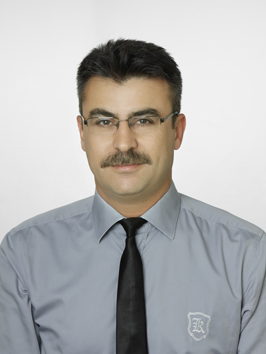 ÖZGEÇMİŞAdı Soyadı: Bilge DEMİRDoğum Tarihi:   1970 Öğrenim Durumu:Yüksek Lisans TeziTez konusu: Çift-Fazlı Çelik Üretimi, Çift-Fazlı Çeliklerde Martensit Hacim Oranı ve Morfolojisinin Çekme Özellikleri Üzerine EtkisiDoktora Tezi:Tez konusu: Ereğli Demir ve Çelik Fabrikaları Sürekli Tavlama Hatlarında Çift-Fazlı Çelik Üretilebilirliğinin İncelenmesiGörevler: Yönetilen/devam eden Yüksek Lisans Tezleri: Mg alaşımlarının kaynaklı birleştirmelerinin mekanik özelliklerinin incelenmesi (Polat USLU, 2011)Demiryolları taşıt tamponlarının niteliklerinin geliştirilmesi, (Aydın ESENKAR, 2012)İleri dayanımlı çelik nokta kaynaklı birleştirmelerinin mekanik özelliklerine mikroyapının etkisi,  (Erkan İNCEKAR 2015)Demir çelik sektöründe iş güvenliği, (İbrahim ÜNAL, 2015, devam ediyor uzatma aldı) TRIP Çeliklerinin Mekanik Özellikleri Üzerine Al Ve Si’ Un Etkisinin İncelenmesi      (Mehmet GÜNGÖR, devam ediyor)TRIP Çeliklerinin mekanik özelliklerinin incelenmesi (Cihangir TÜFEKCİ,2014 devam ediyor)TRIP çeliklerinin şekillendirme kabiliyetlerinin incelenmesi (Emre KATLMIŞ, 2014 devam ediyor)Morfolojinin TRIP çeliklerinin özelliklerine etkisi (Mustafa ORAK, devam ediyor)Eğmeli yorulma cihazı tasarım ve deneyleri (Fatih CANDAN.2015, devam ediyor)Ticari makina imalat çeliklerinde endüstriyel soğuk çekme işleminin kalite seviyesine etki eden faktörler ve geliştirilebilirliği. (Aytekin KURT 2015, devam ediyor)Yönetilen/devam eden doktora tezleri:Polimer matrisli kompozitlerin işlenebilirliğe (Hatice YAKUT- devam ediyor)- (İrfan AKGÜL- devam ediyor)Farklı TRIP otomotiv çeliği üretim proseslerinde faz dönüşüm ve kinetiklerinin incelenmesi (Öznur DİNÇEL- devam ediyor)Projelerde Yaptığı Görevler:PROJE NO: 2003-38-03-08, 316 L Paslanmaz Çelik ve Dubleks Paslanmaz Çeliklerin Düşük Karbonlu Çeliğe ve Alüminyumun Çift Fazlı Çeliğe Patlama ile Birleştirilmesi, ZKÜ Araştırma Fonu Projesi, ,Araştırmacı, 2005.PROJE NO: 2002-38-03-03 Mikroalaşım Çeliklerinde Yaşlanma Sertleşmesi Olayının Mekanik Özelliklere Etkisi, Toplam Bütçesi: 10.100 TLPROJE NO:2002-38-03-02,  Çift Fazlı Çelik Sacların Elektrik Direnç (Punta veya Nokta) Kaynaklı Birleştirmelerinin Mekanik Özelliklerinin İncelenmesi, Toplam Bütçesi: 15.000 TL, Projeyi Destekleyen: Z.K.Ü. Bilimsel Araştırma Projesi Komisyon Başkanlığı (Şubat 2005)PROJE NO:2005-38-01-02, Yaşlandırılan Çift Fazlı Çeliklerin Mekanik Davranışlarının İncelenmesi Toplam Bütçesi: 70.000 TL, Projeyi Destekleyen: Z.K.Ü. Bilimsel Araştırma Projesi Komisyon Başkanlığı PROJE NO: 2002-38-03-04, Otomotiv Endüstrisinde Kullanılan Mikroalaşım Çelik Sacların ve Kaynak Bağlantılarının Dayanımlarının İncelenmesi, Toplam Bütçesi: 14.800 TL, Projeyi Destekleyen: Z.K.Ü. Bilimsel Araştırma Projesi Komisyon Başkanlığı (Şubat 2005)ERDEMİR’ de Çift-Fazlı Çelik Üretimi” (Döner sermaye) 2001–2004 Toplam Bütçesi: 100.000, Zonguldak karaelmas ÜniversitesiPROJE NO:2002-38-03-01, Metalik Malzemelerin Kontrollü Atmosfer Altında Birleştirilmesi İçin Vakum Ünitesinin Geliştirilmesi, Toplam Bütçesi: 10.000 TL, Projeyi Destekleyen: Z.K.Ü. Bilimsel Araştırma Projesi Komisyon Başkanlığı (Şubat 2005)PROJE NO:2003-38-03-08, 316L Paslanmaz Çelik ve Dublex Paslanmaz Çeliklerin Düşük Karbonlu Çeliğe ve Alüminyumun Çift Fazlı Çeliğe Patlama ile Birleştirilmesi Toplam Bütçesi: 5.000 TL, Projeyi Destekleyen: Z.K.Ü. Bilimsel Araştırma Projesi Komisyon BaşkanlığıPROJE NO:107M203 TÜBİTAK MAG PROJESİ Soğuk deforme edilmiş AISI 304 paslanmaz çeliğin direnç kaynak kabiliyeti Toplam Bütçesi: 24500 TL, Projeyi Destekleyen: TÜBİTAK MAG grup projesi PROJE NO: 2004.38.02.02 Toz Enjeksiyon Kalıplama Metodu İle Biyomedikal Malzemelerin Üretilebilirliğinin ve Korozyon Davranışının İncelenmesi, Toplam Bütçesi: 86.000.000, Araştırmacı, Z.K.U. Bilimsel Araştırma ve Geliştirme Projesi, 04.10.2007.PROJE NO: KBÜ-BAP-C-11-Y 003 Demiryolları taşıt tamponlarının niteliklerinin geliştirilmesi (karabük.2011.BAP) Toplam Bütçesi:3000PROJE NO: KBÜ-BAP-13/2-DS-054, TRIP çeliklerinin üretilebilirliğinin incelenmesi (BAP2014 başlangıç) Toplam Bütçesi: 15.000PROJE NO: KBÜ-BAP-14/2-YL-041- İleri dayanımlı çeliklerin kırılma davranışlarının incelenmesi. (BAP 2014 başlangıç) Toplam Bütçesi: 7478PROJE NO: KBÜ-BAP-14/2-YL-041, TRIP çeliklerinin mekanik özelliklerinin İncelenmesi, Toplam Bütçesi: 7478 TL, 29/12/2014TÜBİTAK öğrenci projesi danışmanlığı Sanayi destekli.4 adet. Diğer 3 adet.İDARİ VE AKADEMİK GÖREVLER: Bölüm Başkan Yrd.	          ZKÜ KTEF Metal Eğitimi Bölümü		2005Dekan Yrd.		          ZKÜ KTEF	                                    Aralık 2005/2007Müdür yrd.		          KABÜSEM				2009-2010 	 Dekan Yardımcısı	          KBÜ Teknoloji Fakültesi	          	2011-1 ekim 2014Malzeme Bilimi ve Mühendisliği Bölüm Başkanı			2014-halenKBÜ Meslek Yüksek Okulu – MÜDÜR				2015-halenKBÜ MARGEM oluşumunda komisyonlarda muhtelif görevler 	2011-2015KBÜ MARGEM metalografi lab kurucu koordinatör.Kurumsal Akademik Arşiv komisyon üyeliği	Sempozyumlarda organizasyon ve bilim kurulu üyelikleri, Organizasyon Komiteleri:(IISS’15-organizasyon komitesi, Karabük ÜniversitesiKarabük, IMSTEC 2016, Nevşehir Hacı Bektaş Veli ÜniversitesiIISS’12-alt komisyon ve bilim komitesiVe diğer 6 sempozyumda (ICWET, UMAS 2015, ISERSE’13 KBÜ stratejik plan Bilimsel ve Mesleki Faaliyetlet Stretejik Plan kurul grubu başkanlığıFakülte Doçent temsilcisiFakülte Yönetim ve fakülte kurul üyelikleri2010-2011 Karabük Üniversitesi ADEK üyeliği2011-2012 Karabük Üniversitesi ADEK üyeliği2012-2013 Karabük Üniversitesi ADEK üyeliğiBilimsel Kuruluşlara Üyelikler: Türk toz Metalürjisi Derneği-AnkaraKaynak Teknolojisi Derneği-AnkaraSosyal Kuruluşlara Üyelikler: Karabük Kent Konseyi üyeliği (2 yıl, kurucu üye) 2005-2006-2007Karabük Üniversitesi spor kulübü üye ve yönetim kurulu üyeliğiÖdüller:	Ö.1.  9 adet TÜBİTAK Bilimsel yayınları teşvik ödülü.Son 8 yılda verdiği lisans ve lisansüstü düzeydeki dersler ESERLERA. Uluslararası hakemli dergilerde yayımlanan makaleler:Toplam 205 atıf  haziran 2015Bilge DEMİR, “An investigation on the production of dual-phase steel from AISI 4140 and its impact strength at different martensite volume fractions” Metallofızıka I Noveishie Tekhnologii,  29, 9, 1159-1166, 2007.Mehmet Erdogan, Volkan Kılıçlı, Bilge Demir, “Transformation characteristics of ductile iron austempered from intercritical austenitizing temperature ranges”, Journal Of Materials Science, Cilt: 44, Sf: 1394-1403, 2009. (Times Cited: 12) ‎Alıntılanma sayısı: 30S. GUNDUZ, Bilge DEMİR, Ramazan KACAR “The Effect of Aging Temperature and Martensite by Volume on the Strain Ageing Behaviour of Dual Phase Steel, Ironmaking and Steelmaking 35 1 63 2008. Times Cited: 9Fatih HAYAT, Bilge DEMİR and Mustafa ACARER. “Tensile Shear and Microstructural Properties of Resistance Spot Welded Low Carbon Mn-Ni Dual-Phase Steels”, Metal Science And Heat Treatment, 49, 9-10, 484-489, 2007.  (Times Cited: 9)Adnan TAŞLIYAN, Mustafa ACARER, Ulvi ŞEKER, Hasan GÖKKAYA, Bilge DEMİR, Inconel 718 Süper Alaşımının İşlenmesinde Kesme Parametrelerinin Kesme Kuvvetleri Üzerindeki Etkisi, G.Ü. Mühendislik–Mimarlık Fakültesi Dergisi, Cilt 22, No 1, 1-5, 2007.Bilge Demir, Mehmet Erdogan, The hardenability of austenite with different alloy content and dispersion in dual phase steels, Journal of Materials Processing Technology, 208 1-3, 75-84, 2008. Times Cited: 22M. Acarer and Bilge DEMIR, An Investigation of mechanical and metallurgical properties of explosive welded aluminum–dual phase steel". Materials Letters, 62, 25, 4158-4160, 2008. Times Cited: 58… Alıntı 72Mehmet Erdogan, Volkan Kılıclı, Bilge Demir, Influence of Austenite Dispersion on Phase Transformation During Austempering in Ductile Cast Iron with Dual Matrix Structure". Internatıonal Journal Of Materıals Research, Cilt: 99, No: 7, 751-760, 2008. Times Cited: 3Hayat, F., DEMIR, B., Aslanlar, S., Acarer, M. “Effect of welding time and current on the mehanical properties of resistance spot welded IF(DIN EN 10130–1999) steel”, Kovove Metalic Materials, vol. 47 (2009), 1, 11–17 Times Cited: 7Hayat, F., Demir, B., Acarer, M., Aslanlar, S., “Adhesive weld bonding of Interstitial free steel at spot welding for automotive application”  Kovove Metalic Materials vol. 48 (2010), no. 2, pp. 137 – 143 Times Cited: 5Bilge DEMIR and Ahmet DURGUTLU,  An Investigation On The TIG Welding Of The AZ31 Magnesium Alloy Sheet , DOI 10.3139 / 120.11063, Materials Testing 56, 10, 847-851, 2014B. Uluslararası bilimsel toplantılarda sunulan ve bildiri kitabında (Proceedings) basılan bildiriler:Kaçar R. Gündüz S., Acarer M. ve DEMİR B., “304 Paslanmaz Çelik ve Mikroalaşımlı Çeliklerin Ark Kaynağı ile Birleştirilmesinde  Mikroyapı-Mekanik Özellik İlişkisinin İncelenmesi”, 6. Uluslararası Kırılma Semp., Sayfa : 157,  10/12-09-2003, KONYADEMİR B., Candan, Ş., Salamcı, E., Erdoğan, M., “Çift fazlı Çeliklerin Korozyon Davranışı Üzerine Kritik Tavlama Sıcaklığı ve Soğuma Hızının Etkisi”, 9th International Corrosion Symposium, Gazi University, Ankara, p.495-501, 2004.Fatih HAYAT, Mustafa ACARER, Bilge DEMİR, Ramazan KAÇAR, “Çift-Fazlı Çeliklerin Nokta Direnç Kaynak Kabiliyetine Kaynak Zamanının Etkisi”,  Uluslararası I. Mesleki ve Teknik Eğitim Kongresi, Marmara Üniv. Eylül 2005, İSTANBULFatih HAYAT, Bilge DEMİR, Mustafa ACARER, Ramazan KAÇAR,“Çift-Fazlı Çeliklerde, Martenzit Hacim Oranı Ve Farklı Başlangıç Yapılarının Çekme Özelliklerine Etkisi” Uluslararası I. Mesleki ve Teknik Eğitim Kongresi, Marmara Üniv. Eylül 2005, İSTANBULFatih HAYAT, Mustafa ACARER, Bilge DEMİR, Ramazan KAÇAR, “Çift-Fazlı Çeliklerin Nokta Direnç Kaynağında Martenzit Hacim Oranı Ve Kaynak Zamanının Kaynak Kabiliyeti Üzerine Etkisi”, 7. Uluslararası Kırılma Konferansı, 19-21 Ekim 2005 KOCAELİ sayfa: 553-560Bilge DEMİR, Fatih Hayat, Salim Aslanlar, Investigation of Adhesive Spot Weld Bonding of Interstitial Free Steel, 14th International Metallurgy & Materials Congress, October 16th-18th, 2008 İstanbul/TURKEY Times Cited: 5Bilge DEMİR ve Fatih HAYAT, Galvaniz Kaplamalı-Kaplamasız DP 450 Çelik Sacının Nokta Direnç Kaynaklı Birleştirmelerinin incelenmes12th International Materials Symposium 15 – 17 October 2008 Denizli – TURKEYBilge DEMİR, Fatih HAYAT ve Bülent BOSTAN “316L Paslanmaz Çelik TM Parçaların Kutu Borlama ile Kaplanabilirliğinin İncelenmesi, 5th International Powder Metallurgy Conference, 08-12 october 2008 Ankara/ TURKEYF. Hayat ve B. DEMİR, “Ticari DP600 Çelik Sacı NDK Birleştirmelerinde Kaynak Süresinin Dalma Derinliği Ve Dayanıma Etkisi” 5. Uluslararası İleri Teknolojiler Sempozyumu (İATS’09), 13-15 Mayıs 2009, Karabük, Türkiye Gültekin UZUN, İbrahim ÇİFTÇİ, Bilge DEMİR, Fatih HAYAT, “Ç 5140 Çeliğinin Mikroyapı Ve Mekanik Özelliklerinin İşlenebilirliğe Etkisi”, 5. uluslararası ileri teknolojiler sempozyumu (IATS’09), 13-15 Mayıs 2009, Karabük, Türkiye F. Hayat, B. DEMİR, M. Acarer, S. Aslanlar, Effect Of The Welding Parameters On The Nucleus Geometry And its Effects On Tensile Performance Of Spot Welded If Steel” 1.Internatıonal Conference On Weldıng Technologıes, 11-13 JUNE 2009 ANKARA/TÜRKİYE P. Uslu, B. DEMİR and F. Hayat, “Effect of the weld current on tensile shear properties of the RSW junctions of the AZ31 Mg alloy sheet”, 6th International Advanced Technologies Symposium (IATS’11), 16-18 May 2011, Elazığ, Turkey Bilge DEMIR and Mehmet ERDOGAN, “Tensıle Propertıes Of The Hardenable Dual Phase Steel With Different Martensıte Dispersion”, International Iron & Steel Symposium, 02-04 April 2012, Karabük, Türkiye, 306 Bilge DEMIR and Mehmet ERDOGAN, Fracture Behavior Of The Hardenable Dual Phase Steel With Different Martensite”, International Iron & Steel Symposium, 02-04 April 2012, Karabük, Türkiye Mustafa Aydın, Bilge DEMIR, Mustafa Acarer ve Fatih Hayat, AISI 5140 Çeliğinin Sürtünme Kaynağında Mikroyapı ve Mekanik Özelliklerine Tavlamanın Etkisi” International Iron & Steel Symposium, 02-04 April 2012, Karabük, Türkiye Bilge DEMİR Developments Of Dual-Phase Steel Microstructures During Very Rapid Heating With Short Annealing Time, 7th International Advanced Technologies Symposium (IATS’13), 280-285 30 October-1 November 2013, Istanbul, Turkey Aydın ESENKAR ve Bilge DEMİR, “The Investigation of The Mechanical Properties of The Ferrous Materials of Railroad Vagon Bumpers” 7th International Advanced Technologies Symposium (IATS’13), 950-955 30 October-1 November 2013, Istanbul, Turkey Burak ILDIR, Ercan ERDEN, Cemal ÇARBOĞA ve Bilge DEMİR, The Investigation Of The TRIP Steel Producability  7th International Advanced Technologies Symposium (IATS’13), 454-458, 30 October-1 November 2013, Istanbul, Turkey Cemal ÇARBOĞA, Bülent KURT, Serkan DAL, Bilge DEMİR,  The Effect of Heat Treatment Methods on Different Rates Boron Added AISI 4140 Improve Steel, 7th International Advanced Technologies Symposium (IATS’13), 445-448, 30 October-1 November 2013, Istanbul, Turkey Bilge DEMIR and Ahmet DURGUTLU,  An Investigation On The TIG Welding Of The AZ31 Magnesium Alloy Sheet ,3rd International Conference on Welding Technologies and Exhibition (ICWET’14), 21-23 May 2014, Manisa-TURKEY Habib DOĞAN,  Engin ÇEVİK,  Mustafa ACARER,  Bilge DEMİR, Hayrettin AHLATÇI, and Yavuz SUN,  An Investigatıon On Corrosıon Propertıes Of Cr-Mo Steels Produced By Castıng Method. 54 Mednarodno Livarsko Posvetovanje / 54th International Foundry Conference Ekim 2014  Bilge DEMIR  and Mehmet ERDOGAN, Changing Of The Martensit Volume Friction With Intercritical Annealing Temp  And Microstructure Maps, The Second International Iron and Steel Symposium (IISS’15) Karabük University, Iron and Steel Institute, 1-3 April 2015 Karabük, Turkey   Bilge DEMİR, Öznur DİNÇEL, Muhammet Rıdvan SUBAŞI, Samet SERAS Birhan IŞIK ve Cemal ÇARBOĞA, Production Of The Boron Alloyed TRIP Steel, The Second International Iron and Steel Symposium (IISS’15) Karabük University, Iron and Steel Institute, 1-3 April 2015 Karabük, Turkey   Bilge DEMİR ve Halit AYMAS, Investigation Of The Prior Austenite Grains (PAG) Of The Rail Way Steel, The Second International Iron and Steel Symposium (IISS’15) Karabük University, Iron and Steel Institute, 1-3 April 2015 Karabük, Turkey Bilge DEMİR ve Halit AYMAS, The Effect Of The Prıor Austenıte Grain Size On The Mechanıcal Propertıes The Rail Way Steel, The Second International Iron and Steel Symposium (IISS’15) Karabük University, Iron and Steel Institute, 1-3 April 2015 Karabük, Turkey Birhan IŞIKa ve Bilge DEMİR, Experimental Investigations Of Cutting Parameters On surface roughness ın fınısh turnıng of ZF7B BORON STEEL, The Second International Iron and Steel Symposium (IISS’15) Karabük University, Iron and Steel Institute, 1-3 April 2015 Karabük, Turkey Çarboğa, C., DEMİR Bilge., Kurt, B., Dal, S., Arslan. K., And The Effects Of Silicon Content And Heat Treatment On Mıcrostructure Of C–Mn–Al–Si Steel, The Second International Iron and Steel Symposium (IISS’15) Karabük University, Iron and Steel Institute, 1-3 April 2015 Karabük, Turkey Çarboğa, C., DEMİR, Bilge., Kurt, B, Dal, S. And Varol, M, The Effects Of Boron Content And Heat Treatment On Microstructure Of Mıcro Alloyıng Boron Added C-Mn-Al-Si Steel, The Second International Iron and Steel Symposium (IISS’15) Karabük University, Iron and Steel Institute, 1-3 April 2015 Karabük, Turkey Çarboğa, C., DEMİR, B., Kurt, B, Dal, S. And Taşdemir, G., The Effects Of Boron Content And Heat Treatment On Microstructure Of Low Sılıcon CMn-Si-Al STEEL The Second International Iron and Steel Symposium (IISS’15) Karabük University, Iron and Steel Institute, 1-3 April 2015 Karabük, Turkey Çarboğa, C., DEMİR Bilge., Kurt, B, Dal, The Effects Of Alumınıum Content And Heat Treatment On Mıcrostructure Of C-Mn-Si-Al Steel, The Second International Iron and Steel Symposium (IISS’15) Karabük University, Iron and Steel Institute, 1-3 April 2015 Karabük, Turkey Işık, B., DEMİR B. And Demirci,H. B., Investigation Of Cutting Parameters On Machining Perfomance Of Trıp800 Steel In Drilling, The Second International Iron and Steel Symposium (IISS’15) Karabük University, Iron and Steel Institute, 1-3 April 2015 Karabük, Turkey DEMIR B. and Durgutlu and Acarer M., " The Effect of the Weld Current Types on Microstructure and Hardness at TIG Welding of the AZ31 Magnesium Alloy Sheet ", ICAM 2016 : 18th International Conference on Advanced Materials , on January, 26-27, 2016 at Jeddah, Saudi Arabia Bilge DEMİR, Mehmet Erdoğan, Farklı Kimyasal Kompozisyon Ve Mikroyapı Bileşenlerine Sahip Çift Fazlı Çeliklerin Pekleşme Davranışları, Uluslararası Malzeme Bilimi ve Teknolojisi Konferansı Kapadokya (IMSTEC’16), 6-8 Nisan 2016, Nevşehir, Türkiye Bilge DEMİR, Öznur DİNCEL, Muhammed ELİTAŞ, Aydın ESENKAR İzotermal Tutma Süresi Ve Yağda Su Vermenin GGG70 Dökme Demirin Aşınma Direncine Etkisi, Uluslararası Malzeme Bilimi ve Teknolojisi Konferansı Kapadokya (IMSTEC’16), 6-8 Nisan 2016, Nevşehir, Türkiye Bilge DEMİR, Muhammed Elitaş, Öznur Dincel, Cemal Çarboğa, Aydın Esenkar Isıl İşlemin GGG70 Vagon Tampon Malzemesinin Sünekliğine Etkisi, Malzeme Bilimi ve Teknolojisi Konferansı Kapadokya (IMSTEC’16), 6-8 Nisan 2016, Nevşehir, Türkiye C. ÇARBOĞA, B. KURT, S. DAL, Bilge DEMİR, MİG MAG Tekniği İle Birleştirilen Bor Katkılı 205 Manganlı Çeliğin Mikroyapı Özelliklerinin Araştırılması, Malzeme Bilimi ve Teknolojisi Konferansı Kapadokya (IMSTEC’16), 6-8 Nisan 2016, Nevşehir, Türkiye Bilge DEMİR, Mustafa YAŞAR, A Study On Experimental And Numerical Analysis Of The Resistance Spot Welding Of Commercial Az31 Magnesium Alloy, 4th International Conference on Welding Technologies and Exhibition (ICWET’16), 11-13 May 2016, Gaziantep-TURKEY Bilge DEMİR, Erkan İNCEKAR, Öznur DİNCEL, Muhammed ELiTAŞ, İLERİ DAYANIMLI ÇELİKLERDE NOKTA DİRENÇ KAYNAĞI ETKİLERİNİN İNCELENMESİ, 4th International Conference on Welding Technologies and Exhibition (ICWET’16), 11-13 May 2016, Gaziantep-TURKEY Bilge DEMİR, Erkan İNCEKAR, Öznur DİNCEL, Muhammed ELiTAŞ, Mıcrostructural Evoluatıon Of The Resıstance Spot Weldıng Of The Advanced Automotıve DP800 Sheet Steel, 4th International Conference on Welding Technologies and Exhibition (ICWET’16), 11-13 May 2016, Gaziantep-TURKEY Bilge DEMİR, Erkan İNCEKAR, Öznur DİNCEL, Muhammed ELiTAŞ, The Failure Mechanism Of The Resistance Spot Welded Junctions Of The Advanced Automotive Sheet Steel, 4th International Conference on Welding Technologies and Exhibition (ICWET’16), 11-13 May 2016, Gaziantep-TURKEYC. Yazılan uluslararası kitaplar veya kitaplarda bölümler:D. Ulusal ve uluslararası hakemli dergilerde yayımlanan makaleler :DEMİR B., “Ç 4140 Çeliğinden Çift-fazlı Çelik Üretilebilirliğinin İncelenmesi” Teknoloji dergisi, yıl: 7, Sayı : 1-2, 2004DEMİR B. ve Erdoğan M., “Çift-Fazlı Çeliklerde Martensit Hacim Oranı Ve Morfolojisinin Çekme Özellikleri Üzerine Etkisi”, Gazi Üniv. Fen Bil. Dergisi, vol: 11 no 4 s. 727 Ekim 1998,  Bilge DEMİR, Fatih HAYAT ve Mustafa ACARER, “0,076C VE 1,74 Mn’lı Çift-Fazlı Çeliklerin Mikroyapı-Dayanım İlişkisi Ve Kırılma Davranışları “Teknoloji,  Cilt 10,  (2007),  Sayı 2,  111–120Bilge DEMIR and Mehmet ERDOGAN, Tensile Properties Of The Hardenable Dual Phase Steel Wıth Different Martensite Dispersion, , JESTECH, 15(1), 13-19, (2012) (sempozyumdan seçilmiş yayın, B13, EI)Bilge DEMIR and Mehmet ERDOGAN, Fracture Behavıor Of The Hardenable Dual Phase Steel Wıth Different Martensıte Dispersıons JESTECH, 15(2), 97-103, (2012, (sempozyumdan seçilmiş yayın, B4, EI)Bilge DEMIR and Mehmet ERDOGAN, Ticari, Geliştirilmiş Çift-Fazlı Çelik Üretimi, Nevşehir Bilim ve Teknoloji Dergisi Cilt 3(2) 74-91 2014.Bilge DEMIR, Ahmet DURGUTLU, Mustafa ACARER, "The Effect of the Weld Current Types on Microstructure and Hardness in Tungsten Inert Gas Welding of the AZ31 Magnesium Alloy Sheet", International Journal of Mechanical, Aerospace, Industrial, Mechatronic and Manufacturing Engineering Vol:10 No: 1, 2016E. Ulusal bilimsel toplantılarda sunulan ve bildiri kitaplarında basılan bildiriler:Acarer M., DEMİR B., Çıtak R. ve Gündüz S., “Hadde Sıcaklığının Tane Boyutuna Etkisi”, I. Ereğli Demir-Çelik Semp., Sayfa : 809, Ekim-2001, EREĞLİDemir B., Kaçar R., Gündüz S. ve Çıtak R., “KARDEMİR’ de Üretilen orta Karbonlu Nervürlü Çelik Çubuklardaki İnkluzyon ve Gaz Boşluklarının İncelenmesi”,  I. Ereğli Demir-Çelik Semp., Sayfa : 843, Ekim-2001, EREĞLİKaçar R., Gündüz S., Acarer M. ve DEMİR B., “304 Paslanmaz Çelik Ve Düşük Karbonlu Çeliklerin Ark Kaynağı İle Birleştirilmesinde  Mikroyapı-Mekanik Özellik İlişkisinin İncelenmesi” II.Ereğli Demir-Çelik Semp., Eylül-2003, ZONGULDAKFatih HAYAT,  Bilge DEMİR,  Salim ASLANLAR “Nokta Direnç Kaynak Süresinin IF 7114 Çeliği Birleştirmelerinin Mekanik Özelliklerine Etkisi” IV. Ulusal Demir-Çelik Kongresi, 1-3 Kasım 2007, KARABÜKS. GUNDUZ, Bilge DEMİR, Ramazan KACAR “Fırın Sertleşmesi Uygulanan Çift Fazlı Çeliğin Mekanik Davranışlarının İncelenmesi” IV. Ulusal Demir-Çelik Kongresi, 1-3 Kasım 2007, KARABÜKF. Diğer yayın ve faaliyetler:Bilge DEMİR, Colorado School of Mines, George S. Ansell Department of Metallurgical and Materials Engineering, The Advanced Steel Processing and Products Research Center (ASPPRC), “Developments of dual-phase steel microstructures during very rapid heating with short annealing times” ASPPRC Technical Workshops, March 21-22, 2011, Golden, Colorado, USA (The project was prepared and presented at this workshop).Bilge DEMİR, Koszalin University of Technology-Mechanical Engineering Department, Advanced High Strength Sheet Steels (AHSS) for Automotive Application”   20-22.02. 2012 KOSZALİN / POLAND. Lecture Presentation.Bilge DEMİR, Karadeniz Bölgesi Metalik Maden Ve Metal Sektörüne Genel Bir Bakış, RAPOR, İs t a n b u l  D e m i r  v e  D e m i r  Dı ş ı  M e t a l l e r  İ h r a c a t ç ı l a r ı  B i r l i ğ i  A y l ı k  Y a y ı n ı • m a y ı s - h a z i r a n 2 0 1 5 • s a y ı : 3 3 sayfa 24-27İstanbul Demir ve Demir Dışı Metaller İhracatçıları Birliği Metalik Fikirler 4. Ar-Ge Proje Pazarı Danışmanı. 2015-Delft University of Tecnology (TU), Holland, Gleeble Users Workshop, 24/25.04.2012Gleeble work shop, Zwick Türkiye, İstanbul 2015Türkiye Cumhuriyeti Milli Yük Vagonu Projesi, Montaj Proje Koordinasyon Grubu üyesi. 2014İMMİB metalik fikirler Almanak, 2015İMMİB, Metalik Fikirler çalıştayı, Metalik Fikir bankası Projesi hazırlanması. 2015Karabük İl İstihdam ve Mesleki Eğitim Yürütme Kurulu Üyesi.2015 6th International Conference on Key Engineering Materials, (ICKEM 2016) 
 March 12-14, 2016 Hong Kong.Derece Bölüm/ProgramÜniversite Yıl LisansTeknik Eğitim Fakültesi Metal Eğitimi BölümüGazi Üniversitesi1993Y. LisansFen Bilimler Enstitüsü Metal Eğitimi ABDGazi Üniversitesi1997DoktoraFen Bilimler Enstitüsü Metal Eğitimi ABDGazi Üniversitesi2003Görev UnvanıGörev YeriYılArş.Gör.Gazi Üniversitesi, Teknik Eğitim Fakültesi, Metal Eğitimi Bölümü, Mekanik Metalürji ABD,  ANKARA1995 / 1999Tek. Müdür ve pazarlamaAkçelik Demir ve Çelik San. Tic. Ltd. Şti. İZMİR1999 / 2000Öğr. GörZonguldak Karaelmas Üniv. Karabük Teknik Eğitim Fakültesi, Metal Eğitimi Bölümü, Mekanik Metalürji ABD, KARABÜK2000 / 2004Yrd. Doç.Zonguldak Karaelmas Üniv. Teknik Eğitim Fakültesi, Metal Eğitimi Bölümü, Malzeme Eğt. ABD KARABÜK2004 / 2007Yrd. Doç.Karabük Üniv.Teknik Eğitim Fakültesi, Metal Eğitimi Bölümü, Malzeme Eğt. ABD KARABÜK2007 / 2010Doç. Dr.Karabük Üniversitesi. Teknoloji Fakültesi, İmalat Mühendisliği2010-Visiting researcherGeorge S. Ansell Department of Metallurgical and Materials Engineering, The Advanced Steel Processing and Products Research Center (ASPPRC), Golden, Colorado, USA2011Danışmanİstanbul Demir ve Demir Dışı Metaller İhracatçıları Birliği Metalik Fikirler 4. Ar-Ge Proje Pazarı2015-2016Prof. Dr. Karabük Üniversitesi. Teknoloji Fakültesi, İmalat Mühendisliği2015Akademik Yıl GÜZDersin Adı Haftalık Saati Haftalık Saati Akademik Yıl GÜZDersin Adı Teorik Uygulama Akademik Yıl GÜZMalzeme Muayene yöntemleri22Akademik Yıl GÜZMalzeme Bilimi 30Akademik Yıl GÜZİmalat mühendisliğine giriş20Akademik Yıl GÜZIsıl İşlemler 22Akademik Yıl GÜZMetalografi21Akademik Yıl GÜZDemir karbon alaşımları ve ısıl işlemleri (lisansüstü)30Akademik Yıl GÜZKütle ve sac şekillendirme mekaniği ve uygulamaları (lisansüstü)30Akademik Yıl GÜZSıcak şekillendirme tekniği ve teknolojisiHasar analiziTasarımda malzeme seçimi333400Akademik Yıl BAHARSıcak şekillendirme tekniği ve teknolojisi20Akademik Yıl BAHARMekanik metalürji20Akademik Yıl BAHARMetalografi21Akademik Yıl BAHARMekanik Lab.22Akademik Yıl BAHARKalıplama teknolojileri30Akademik Yıl BAHARMalzemelerin karakterizasyonu30Akademik Yıl BAHARDemir karbon alaşımları ve ısıl işlemleri (yüksek lisans)300Akademik Yıl BAHARİleri Fiziksel Metalürji30Akademik Yıl BAHARKütle ve sac şekillendirme mekaniği ve uygulamaları (doktora)01